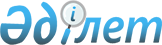 О внесении изменений и дополнения в решение городского маслихата от 18 декабря 2015 года № 316 "О бюджете города на 2016-2018 годы"Решение Атырауского городского маслихата Атырауской области от 8 июля 2016 года № 43. Зарегистрировано Департаментом юстиции Атырауской области 15 июля 2016 года № 3567      В соответствии со статьей 109 Бюджетного кодекса Республики Казахстан от 4 декабря 2008 года, подпунктом 1) пункта 1 статьи 6 Закона Республики Казахстан от 23 января 2001 года "О местном государственном управлении и самоуправлении в Республике Казахстан", Атырауский городской маслихат РЕШИЛ:

      1. Внести в решение городского маслихата от 18 декабря 2015 года № 316 "О бюджете города на 2016-2018 годы" (зарегистрировано в реестре государственной регистрации нормативных правовых актов за № 3439, опубликовано 23 января 2016 года в газете "Прикаспийская коммуна") следующие изменения и дополнение:

      в пункте 1: 

      подпункте 1):

      цифры "88 145 025" заменить цифрами "94 113 708";

      цифры "76 271 901" заменить цифрами "81 078 075";

      цифры "2 280 761" заменить цифрами "2 604 761";

      цифры "9 243 607" заменить цифрами "10 082 116";

      в подпункте 2):

      цифры "90 172 279" заменить цифрами "98 095 071";

      в подпункте 4):

      в строке "сальдо по операциям с финансовыми активами" цифру "0" заменить цифрами "45 891", в том числе:

      в строке "приобретение финансовых активов" цифру "0" заменить цифрами "45 891"

      в подпункте 5):

      цифры "-2 027 254" заменить цифрами "- 4 027 254";

      в подпункте 6):

      цифры "2 027 254" заменить цифрами "4 027 254";

      в строке "поступление займов" цифру "0" заменить цифрами "2 000 000";

      в пункте 5:

      цифры "1 967 261" заменить цифрами "2 143 051";

      в пункте 7:

      цифры "5 130" заменить цифрами "667 849";

      дополнить пунктом 15 следующего содержания:

      "15. Учесть, что в городском бюджете за счет республиканского бюджета предусмотрены поступления займов для финансирования строительства жилья на 2016 год в сумме 2 000 000 тысяч тенге.".

      2. Приложения 1, 5 указанного решения изложить в новой редакции, слогласно приложениям 1, 2 к настоящему решению.

      3. Контроль за исполнением настоящего решения возложить на постоянную комиссию (М. Чердабаев) по вопросам экономики, бюджета, финансов, развития производства и предпринимательства.

      4. Настоящее решение вводится в действие с 1 января 2016 года.

 БЮДЖЕТ ГОРОДА НА 2016 ГОД Перечень бюджетных программ аппаратов акима сельского (поселкового) округа
					© 2012. РГП на ПХВ «Институт законодательства и правовой информации Республики Казахстан» Министерства юстиции Республики Казахстан
				
      Председатель IV сессии

Р. Шарипов

      Секретарь городского маслихата

К. Азмуханов
Приложение 1 к решению городского маслихата от 8 июля 2016 года № 43 Приложение 1 к решению городского маслихата от 18 декабря 2015 года № 316Категория

Категория

Категория

Категория

Сумма (тысяч тенге)

Класс

Класс

Класс

Сумма (тысяч тенге)

Подкласс

Подкласс

Сумма (тысяч тенге)

Наименование

Сумма (тысяч тенге)

1

2

3

4

I. ДОХОДЫ

94 113 708

1

Налоговые поступления

81 078 075

01

Подоходный налог

34 626 469

2

Индивидуальный подоходный налог

34 626 469

03

Социальный налог

32 076 400

1

Социальный налог

32 076 400

04

Hалоги на собственность

5 773 676

1

Hалоги на имущество

4 508 439

3

Земельный налог

359 416

4

Hалог на транспортные средства

905 248

5

Единый земельный налог

573

05

Внутренние налоги на товары, работы и услуги

7 703 705

2

Акцизы

6 906 516

3

Поступления за использование природных и других ресурсов

217 353

4

Сборы за ведение предпринимательской и профессиональной деятельности

540 277

5

Налог на игорный бизнес

39 559

07

Прочие налоги

96

1

Прочие налоги

96

08

Обязательные платежи, взимаемые за совершение юридически значимых действий и (или) выдачу документов уполномоченными на то государственными органами или должностными лицами

897 729

1

Государственная пошлина

897 729

2

Неналоговые поступления

348 756

01

Доходы от государственной собственности

87 596

1

Поступления части чистого дохода государственных предприятий

765

5

Доходы от аренды имущества, находящегося в государственной собственности

86 831

02

Поступления от реализации товаров (работ, услуг) государственными учреждениями, финансируемыми из государственного бюджета

341

1

Поступления от реализации товаров (работ, услуг) государственными учреждениями, финансируемыми из государственного бюджета

341

04

Штрафы, пени, санкции, взыскания, налагаемые государственными учреждениями, финансируемыми из государственного бюджета, а также содержащимися и финансируемыми из бюджета (сметы расходов) Национального Банка Республики Казахстан

27 505

1

Штрафы, пени, санкции, взыскания, налагаемые государственными учреждениями, финансируемыми из государственного бюджета, а также содержащимися и финансируемыми из бюджета (сметы расходов) Национального Банка Республики Казахстан, за исключением поступлений от организаций нефтяного сектора

27 505

06

Прочие неналоговые поступления

233 314

1

Прочие неналоговые поступления

233 314

3

Поступления от продажи основного капитала

2 604 761

01

Продажа государственного имущества, закрепленного за государственными учреждениями

1 904 211

1

Поступления от продажи основного капитала

1 904 211

03

Продажа земли и нематериальных активов

700 550

1

Продажа земли

700 550

4

Поступления трансфертов

10 082 116

02

Трансферты из вышестоящих органов государственного управления

10 082 116

2

Трансферты из областного бюджета

10 082 116

Функциональная группа

Функциональная группа

Функциональная группа

Функциональная группа

Функциональная группа

Сумма (тысяч тенге)

Функциональная подгруппа

Функциональная подгруппа

Функциональная подгруппа

Функциональная подгруппа

Сумма (тысяч тенге)

Администратор бюджетных программ

Администратор бюджетных программ

Администратор бюджетных программ

Сумма (тысяч тенге)

Программа

Программа

Сумма (тысяч тенге)

Наименование

Сумма (тысяч тенге)

1

2

3

4

5

6

II. ЗАТРАТЫ

98 095 071

01

Государственные услуги общего характера

830 769

1

Представительные, исполнительные и другие органы, выполняющие общие функции государственного управления

500 361

112

Аппарат маслихата района (города областного значения)

20 288

001

Услуги по обеспечению деятельности маслихата района (города областного значения)

19 508

003

Капитальные расходы государственного органа

780

122

Аппарат акима района (города областного значения)

278 496

001

Услуги по обеспечению деятельности акима района (города областного значения)

258 845

003

Капитальные расходы государственного органа

1 980

009

Капитальные расходы подведомственных государственных учреждений и организаций

17 671

123

Аппарат акима района в городе, города районного значения, поселка, села, сельского округа

201 577

001

Услуги по обеспечению деятельности акима района в городе, города районного значения, поселка, села, сельского округа

182 249

022

Капитальные расходы государственного органа

19 328

2

Финансовая деятельность

57 124

452

Отдел финансов района (города областного значения)

57 124

001

Услуги по реализации государственной политики в области исполнения бюджета и управления коммунальной собственностью района (города областного значения)

38 228

003

Проведение оценки имущества в целях налогообложения

9 033

010

Приватизация, управление коммунальным имуществом, постприватизационная деятельность и регулирование споров, связанных с этим

4 837

018

Капитальные расходы государственного органа

5 026

5

Планирование и статистическая деятельность

33 025

453

Отдел экономики и бюджетного планирования района (города областного значения)

33 025

001

Услуги по реализации государственной политики в области формирования и развития экономической политики, системы государственного планирования

25 845

004

Капитальные расходы государственного органа

7 180

09

Прочие государственные услуги общего характера

240 259

458

Отдел жилищно-коммунального хозяйства, пассажирского транспорта и автомобильных дорог района (города областного значения)

94 196

001

Услуги по реализации государственной политики на местном уровне в области жилищно-коммунального хозяйства, пассажирского транспорта и автомобильных дорог

90 992

013

Капитальные расходы государственного органа

184

067

Капитальные расходы подведомственных государственных учреждений и организаций

3 020

467

Отдел строительства района (города областного значения)

10 373

040

Развитие объектов государственных органов

10 373

801

Отдел занятости, социальных программ и регистрации актов гражданского состояния района (города областного значения)

135 690

001

Услуги по реализации государственной политики на местном уровне в сфере занятости, социальных программ и регистрации актов гражданского состояния

96 329

003

Капитальные расходы государственного органа

31 248

032

Капитальные расходы подведомственных государственных учреждений и организаций

8 113

03

Общественный порядок, безопасность, правовая, судебная, уголовно-исполнительная деятельность

230 956

9

Прочие услуги в области общественного порядка и безопасности

230 956

458

Отдел жилищно-коммунального хозяйства, пассажирского транспорта и автомобильных дорог района (города областного значения)

230 956

021

Обеспечение безопасности дорожного движения в населенных пунктах

230 956

04

Образование

16 187 145

1

Дошкольное воспитание и обучение

3 101 068

464

Отдел образования района (города областного значения)

3 076 365

009

Обеспечение деятельности организаций дошкольного воспитания и обучения

1 456 006

040

Реализация государственного образовательного заказа в дошкольных организациях образования

1 620 359

467

Отдел строительства района (города областного значения)

24 703

037

Строительство и реконструкция объектов дошкольного воспитания и обучения

24 703

2

Начальное, основное среднее и общее среднее образование

10 991 169

464

Отдел образования района (города областного значения)

10 474 492

003

Общеобразовательное обучение

9 870 766

006

Дополнительное образование для детей

603 726

467

Отдел строительства района (города областного значения)

323 699

024

Строительство и реконструкция объектов, начального, основного среднего и общего среднего образования

323 699

465

Отдел физической культуры и спорта района (города областного значения)

192 978

017

Дополнительное образование для детей и юношества по спорту

192 978

9

Прочие услуги в области образования

2 094 908

464

Отдел образования района (города областного значения)

2 094 908

001

Услуги по реализации государственной политики на местном уровне в области образования

24 337

005

Приобретение и доставка учебников, учебно-методических комплексов для государственных учреждений образования района (города областного значения)

494 131

007

Проведение школьных олимпиад, внешкольных мероприятий и конкурсов районного (городского) масштаба

736

015

Ежемесячные выплаты денежных средств опекунам (попечителям) на содержание ребенка-сироты (детей-сирот), и ребенка (детей), оставшегося без попечения родителей

53 000

022

Выплата единовременных денежных средств казахстанским гражданам, усыновившим (удочерившим) ребенка (детей)-сироту и ребенка (детей), оставшегося без попечения родителей

24 253

029

Обследование психического здоровья детей и подростков и оказание психолого-медико-педагогической консультативной помощи населению

16 937

067

Капитальные расходы подведомственных государственных учреждений и организаций

1 481 514

06

Социальная помощь и социальное обеспечение

2 826 700

01

Социальное обеспечение

116 197

464

Отдел образования района (города областного значения)

10 317

030

Содержание ребенка (детей), переданного патронатным воспитателям 

10 317

801

Отдел занятости, социальных программ и регистраци актов гражданского состояния района (города областного значения)

105 880

010

Государственная адресная социальная помощь

54 118

016

Государственные пособия на детей до 18 лет

39 096

025

Внедрение обусловленной денежной помощи по проекту Өрлеу

12 666

2

Социальная помощь

2 654 808

464

Отдел образования района (города областного значения)

313 600

008

Социальная поддержка обучающихся и воспитанников организаций образования очной формы обучения в виде льготного проезда на общественном транспорте (кроме такси) по решению местных представительных органов

313 600

801

Отдел занятости, социальных программ и регистраци актов гражданского состояния района (города областного значения)

2 341 208

004

Программа занятости

220 564

007

Оказание жилищной помощи

15 000

009

Материальное обеспечение детей-инвалидов, воспитывающихся и обучающихся на дому

8 000

011

Социальная помощь отдельным категориям нуждающихся граждан по решениям местных представительных органов

1 750 012

013

Социальная адаптация лиц, не имеющих определенного местожительства

70 240

014

Оказание социальной помощи нуждающимся гражданам на дому

69 889

017

Обеспечение нуждающихся инвалидов обязательными гигиеническими средствами и предоставление услуг специалистами жестового языка, индивидуальными помощниками в соответствии с индивидуальной программой реабилитации инвалида

207 503

9

Прочие услуги в области социальной помощи и социального обеспечения

55 695

801

Отдел занятости, социальных программ и регистрации актов гражданского состояния района (города областного значения)

55 695

018

Оплата услуг по зачислению, выплате и доставке пособий и других социальных выплат

36 695

050

Реализация Плана мероприятий по обеспечению прав и улучшению качества жизни инвалидов в Республике Казахстан на 2012 – 2018 годы

19 000

07

Жилищно-коммунальное хозяйство

15 462 265

1

Жилищное хозяйство

10 836 500

458

Отдел жилищно-коммунального хозяйства, пассажирского транспорта и автомобильных дорог района (города областного значения)

81 125

003

Организация сохранения государственного жилищного фонда

68 000

049

Проведение энергетического аудита многоквартирных жилых домов 

13 125

463

Отдел земельных отношений района (города областного значения)

4 030

016

Изъятие земельных участков для государственных нужд

4 030

467

Отдел строительства района (города областного значения)

10 728 192

003

Проектирование и (или) строительство, реконструкция жилья коммунального жилищного фонда

5 613 855

004

Проектирование, развитие и (или) обустройство инженерно-коммуникационной инфраструктуры

5 114 337

479

Отдел жилищной инспекции района (города областного значения)

23 153

001

Услуги по реализации государственной политики на местном уровне в области жилищного фонда

23 153

2

Коммунальное хозяйство

1 868 338

458

Отдел жилищно-коммунального хозяйства, пассажирского транспорта и автомобильных дорог района (города областного значения)

476 191

012

Функционирование системы водоснабжения и водоотведения

207 120

026

Организация эксплуатации тепловых сетей, находящихся в коммунальной собственности районов (городов областного значения)

186 601

029

Развитие системы водоснабжения и водоотведения

82 470

467

Отдел строительства района (города областного значения)

1 392 147

005

Развитие коммунального хозяйства

742 067

006

Развитие системы водоснабжения и водоотведения

641 080

007

Развитие благоустройства городов и населенных пунктов

9 000

3

Благоустройство населенных пунктов

2 757 427

458

Отдел жилищно-коммунального хозяйства, пассажирского транспорта и автомобильных дорог района (города областного значения)

2 757 427

015

Освещение улиц в населенных пунктах

474 136

016

Обеспечение санитарии населенных пунктов

1 756 984

017

Содержание мест захоронений и захоронение безродных

15 000

018

Благоустройство и озеленение населенных пунктов

511 307

08

Культура, спорт, туризм и информационное пространство

642 364

1

Деятельность в области культуры

294 402

455

Отдел культуры и развития языков района (города областного значения)

283 110

003

Поддержка культурно-досуговой работы

283 110

467

Отдел строительства района (города областного значения)

11 292

011

Развитие объектов культуры

11 292

2

Спорт

77 956

465

Отдел физической культуры и спорта района (города областного значения)

53 706

001

Услуги по реализации государственной политики на местном уровне в сфере физической культуры и спорта

8 393

006

Проведение спортивных соревнований на районном (города областного значения) уровне

45 313

467

Отдел строительства района (города областного значения)

24 250

008

Развитие объектов спорта 

24 250

3

Информационное пространство

130 170

455

Отдел культуры и развития языков района (города областного значения)

120 170

006

Функционирование районных (городских) библиотек

120 170

456

Отдел внутренней политики района (города областного значения)

10 000

002

Услуги по проведению государственной информационной политики

10 000

9

Прочие услуги по организации культуры, спорта, туризма и информационного пространства

139 836

455

Отдел культуры и развития языков района (города областного значения)

90 320

001

Услуги по реализации государственной политики на местном уровне в области развития языков и культуры

13 122

010

Капитальные расходы государственного органа

63 828

032

Капитальные расходы подведомственных государственных учреждений и организаций

13 370

456

Отдел внутренней политики района (города областного значения)

49 516

001

Услуги по реализации государственной политики на местном уровне в области информации, укрепления государственности и формирования социального оптимизма граждан

28 053

003

Реализация мероприятий в сфере молодежной политики

14 000

006

Капитальные расходы государственного органа

7 463

09

Топливно-энергетический комплекс и недропользование

102 067

1

Топливо и энергетика

102 067

467

Отдел строительства района (города областного значения)

102 067

009

Развитие теплоэнергетической системы

102 067

10

Сельское, водное, лесное, рыбное хозяйство, особо охраняемые природные территории, охрана окружающей среды и животного мира, земельные отношения

156 595

1

Сельское хозяйство

108 282

453

Отдел экономики и бюджетного планирования района (города областного значения)

242

099

Реализация мер по оказанию социальной поддержки специалистов

242

462

Отдел сельского хозяйства района (города областного значения)

16 846

001

Услуги по реализации государственной политики на местном уровне в сфере сельского хозяйства

16 846

467

Отдел строительства района (города областного значения)

15 300

010

Развитие объектов сельского хозяйства

15 300

473

Отдел ветеринарии района (города областного значения)

75 894

001

Услуги по реализации государственной политики на местном уровне в сфере ветеринарии

36 401

003

Капитальные расходы государственного органа

6 119

007

Организация отлова и уничтожения бродячих собак и кошек

27 000

008

Возмещение владельцам стоимости изымаемых и уничтожаемых больных животных, продуктов и сырья животного происхождения

500

010

Проведение мероприятий по идентификации сельскохозяйственных животных

5 874

6

Земельные отношения

39 510

463

Отдел земельных отношений района (города областного значения)

39 510

001

Услуги по реализации государственной политики в области регулирования земельных отношений на территории района (города областного значения)

34 458

007

Капитальные расходы государственного органа

5 052

9

Прочие услуги в области сельского, водного, лесного, рыбного хозяйства, охраны окружающей среды и земельных отношений

8 803

473

Отдел ветеринарии района (города областного значения)

8 803

011

Проведение противоэпизоотических мероприятий

8 803

11

Промышленность, архитектурная, градостроительная и строительная деятельность

198 971

2

Архитектурная, градостроительная и строительная деятельность

198 971

467

Отдел строительства района (города областного значения)

154 713

001

Услуги по реализации государственной политики на местном уровне в области строительства

143 581

017

Капитальные расходы государственного органа

11 132

468

Отдел архитектуры и градостроительства района (города областного значения)

44 258

001

Услуги по реализации государственной политики в области архитектуры и градостроительства на местном уровне

36 093

004

Капитальные расходы государственного органа

8 165

12

Транспорт и коммуникации

6 008 831

1

Автомобильный транспорт

5 989 731

458

Отдел жилищно-коммунального хозяйства, пассажирского транспорта и автомобильных дорог района (города областного значения)

5 989 731

022

Развитие транспортной инфраструктуры

3 306 302

023

Обеспечение функционирования автомобильных дорог

427 068

045

Капитальный и средний ремонт автомобильных дорог районного значения и улиц населенных пунктов

2 256 361

9

Прочие услуги в сфере транспорта и коммуникаций

19 100

458

Отдел жилищно-коммунального хозяйства, пассажирского транспорта и автомобильных дорог района (города областного значения)

19 100

024

Организация внутрипоселковых (внутригородских), пригородных и внутрирайонных общественных пассажирских перевозок

19 100

13

Прочие

603 701

3

Поддержка предпринимательской деятельности и защита конкуренции

25 387

469

Отдел предпринимательства района (города областного значения)

25 387

001

Услуги по реализации государственной политики на местном уровне в области развития предпринимательства 

25 387

9

Прочие

578 314

123

Аппарат акима района в городе, города районного значения, поселка, села, сельского округа

53 625

040

Реализация мер по содействию экономическому развитию регионов в рамках Программы "Развитие регионов"

53 625

452

Отдел финансов района (города областного значения)

496 541

012

Резерв местного исполнительного органа района (города областного значения)

496 541

453

Отдел экономики и бюджетного планирования района (города областного значения)

28 148

003

Разработка или корректировка, а также проведение необходимых экспертиз технико-экономических обоснований местных бюджетных инвестиционных проектов и конкурсных документаций проектов государственно-частного партнерства, концессионных проектов, консультативное сопровождение проектов государственно-частного партнерства и концессионных проектов

28 148

15

Трансферты

54 844 707

1

Трансферты

54 844 707

452

Отдел финансов района (города областного значения)

54 844 707

006

Возврат неиспользованных (недоиспользованных) целевых трансфертов

178

007

Бюджетные изъятия

54 766 528

051

Трансферты органам местного самоуправления

78 000

054

Возврат сумм неиспользованных (недоиспользованных) целевых трансфертов, выделенных из республиканского бюджета за счет целевого трансферта из Национального фонда Республики Казахстан

1

Функциональная группа

Функциональная группа

Функциональная группа

Функциональная группа

Функциональная группа

Сумма (тысяч тенге)

Функциональная подгруппа

Функциональная подгруппа

Функциональная подгруппа

Функциональная подгруппа

Сумма (тысяч тенге)

Администратор бюджетных программ

Администратор бюджетных программ

Администратор бюджетных программ

Сумма (тысяч тенге)

Программа

Программа

Сумма (тысяч тенге)

Наименование

Сумма (тысяч тенге)

IV. Сальдо по операциям с финансовыми активами

45 891

Приобретение финансовых активов

45 891

13

Прочие

45 891

9

Прочие

45 891

469

Отдел предпринимательства района (города областного значения)

45 891

065

Формирование или увеличение уставного капитала юридических лиц

45 891

Категория

Категория

Категория

Категория

Сумма (тысяч тенге)

Класс

Класс

Класс

Сумма (тысяч тенге)

Подкласс

Подкласс

Сумма (тысяч тенге)

Наименование

Сумма (тысяч тенге)

1

2

3

4

5

V. Дефицит (профицит) бюджета

-4 027 254

VI. Финансирование дефицита (использование профицита) бюджета

4 027 254

Поступления займов

2 000 000

7

Поступления займов

2 000 000

01

Внутренние государственные займы

2 000 000

2

Договоры займа

2 000 000

Функциональная группа

Функциональная группа

Функциональная группа

Функциональная группа

Функциональная группа

Сумма (тысяч тенге)

Функцональная группа подгруппа

Функцональная группа подгруппа

Функцональная группа подгруппа

Функцональная группа подгруппа

Сумма (тысяч тенге)

Администратор бюджетных программ

Администратор бюджетных программ

Администратор бюджетных программ

Сумма (тысяч тенге)

Программа

Программа

Сумма (тысяч тенге)

Наименование

Сумма (тысяч тенге)

1

2

3

4

5

6

16

Погашение займов

580 211

1

Погашение займов

580 211

452

Отдел финансов района (города областного значения)

580 211

008

Погашение долга местного исполнительного органа перед вышестоящим бюджетом

580 211

Категория

Категория

Категория

Категория

Сумма (тысяч тенге)

Класс

Класс

Класс

Сумма (тысяч тенге)

Подкласс

Подкласс

Сумма (тысяч тенге)

Наименование

Сумма (тысяч тенге)

1

2

3

4

5

Используемые остатки бюджетных средств

2 607 465

8

Используемые остатки бюджетных средств

2 607 465

01

Остатки бюджетных средств

2 607 465

1

Свободные остатки бюджетных средств

2 607 465

Приложение 2 к решению городского маслихата от 8 июля 2016 года № 43Приложение 5 к решению городского маслихата от 18 декабря 2015 года № 316№ 

Наименование

сумма (тысяч тенге)

1.

Услуги по обеспечению деятельности акима района в городе, города районного значения, поселка, села, сельского округа

182 249

Атырауский сельский округ

19 462

Аксайский сельский округ

17 333

Балыкшинский ауыльный округ

25 248

Геологский сельский округ

23 482

Дамбинский сельский округ

18 194

Еркинкалинский сельский округ

21 134

Жумыскерский селький округ

22 441

Кайыршахтинский сельский округ

19 956

Кенузекский сельский округ

14 999

2.

Капитальные расходы государственного органа

19 328

Атырауский сельский округ

4 067

Аксайский сельский округ

724

Балыкшинский ауыльный округ

376

Геологский сельский округ

802

Дамбинский сельский округ

524

Еркинкалинский сельский округ

524

Жумыскерский сельский округ

414

Кайыршахтинский сельский округ

5 337

Кенузекский сельский округ

6 560

3.

Реализация мер по содействию экономическому развитию регионов в рамках Программы "Развитие регионов"

53 625

Атырауский сельский округ

6 668

Аксайский сельский округ

3 595

Балыкшинский ауыльный округ

7 010

Геологский сельский округ

10 974

Дамбинский сельский округ

2 053

Еркинкалинский сельский округ

4 578

Жумыскерский сельский округ

10 205

Кайыршахтинский сельский округ

6 105

Кенузекский сельский округ

2 437

Всего:

255 202

